                                                     ПОСТАНОВЛЕНИЕ«12» июля 2019 г.                                            		                  №28  «Об утверждении Положения о порядке предоставления материальной помощи гражданам, находящимся в трудной жизненной ситуации, вызванных пожаром, на территории сельского поселения Новотатышлинский сельсовет муниципального района Татышлинский район Республики Башкортостан»В соответствии Федеральным законом от 06.10.2003 № 131-ФЗ «Об общих принципах организации местного самоуправления в Российской Федерации», Уставом сельского поселения Новотатышлинский сельсовет МР Татышлинский район РБ в целях оказания материальной помощи гражданам, оказавшимся в трудной жизненной ситуации, пострадавшим от пожараПОСТАНОВИЛ:1.Утвердить Положение о порядке предоставления материальной помощи гражданам, находящимся в трудной жизненной ситуации, вызванных пожаром, на территории сельского поселения Новотатышлинский сельсовет муниципального района Татышлинский район Республики Башкортостан (Приложение №1).2. Постановление главы от 30 декабря 2011 г. № 26 «Об утверждении Положения о порядке оказания материальной помощи гражданам, находящимся в трудной жизненной ситуации, проживающим на территории сельского поселения Новотатышлинский сельсовет муниципального района Татышлинский район Республики Башкортостан» считать утратившим силу.3.Контроль за исполнением настоящего постановления оставляю за собой.Глава сельского поселенияНовотатышлинский сельсовет:                                 Рахимьянов Н.В.                                                                                    Приложение №1                                                             Утверждено                                                                                                   Постановлением администрации                                                                                                   сельского поселения                                                                                             Новотатышлинский  сельсовет                                                                                                   муниципального района                                                                                                  Татышлинский район РБ                                                                            от 12.07.2019 г. № 28Положениео порядке предоставления материальной помощи гражданам, находящимся в трудной жизненной ситуации, вызванных пожаром, на территории сельского поселения Новотатышлинский сельсовет муниципального района Татышлинский район Республики БашкортостанНастоящее Положение о порядке оказания материальной помощи гражданам в случае имущественных потерь, вызванных чрезвычайными ситуациями, на территории муниципального района Татышлинский район Республики Башкортостан (далее - Положение) разработано в соответствии с п. 5 ст. 20 Федерального закона от 06.10.2003 года № 131-ФЗ «Об общих принципах организации местного самоуправления в Российской Федерации»,  Положением о порядке предоставления материальной помощи гражданам, находящимся в трудной жизненной ситуации, проживающим на территории Республики Башкортостан, утвержденным Постановлением Правительства Республики Башкортостан от 11.09.2013 года №410, Уставом сельского поселения Новотатышлинский сельсовет муниципального района Татышлинский район Республики Башкортостан в целях оказания материальной помощи гражданам, оказавшимся в трудной жизненной ситуации, пострадавшим от пожара.1. Общие положения1.1. Настоящее Положение определяет порядок оказания материальной помощи гражданам, в случае имущественных потерь, вызванных пожаром, на территории сельского поселения Новотатышлинский сельсовет муниципального района Татышлинский район Республики Башкортостан, устанавливает виды и размеры оказания материальной помощи гражданам, оказавшимся в трудной жизненной ситуации, утратившим имущество в результате пожара, и, имеющим единственное постоянное место жительства на территории населенных пунктов сельского поселения Новотатышлинский сельсовет муниципального района Татышлинский район Республики Башкортостан (далее – сельское поселение), а также порядок работы Комиссии по оказанию материальной помощи.1.2. Для целей настоящего Положения используются следующие понятия:- заявитель – гражданин, зарегистрированный по месту жительства в одном из населенных пунктов сельского поселения, обратившийся с письменным заявлением об оказании материальной помощи и необходимыми документами, подтверждающими изложенные в заявлении сведения;- трудная жизненная ситуация – ситуация, объективно нарушающая жизнедеятельность гражданина, которую он не может преодолеть самостоятельно в связи с утратой единственного места жительства в результате пожара.2. Порядок назначения материальной помощи2.1. Решение об оказании либо отказе в оказании материальной помощи пострадавшим гражданам принимается главой сельского поселения  после рассмотрения представленных документов.2.2. Специалист администрации проверяет достоверность сведений, указанных в заявлении и приложенных к нему документах. 2.3. Решение об оказании материальной помощи либо отказе в оказании материальной помощи принимается в течение 30 дней с момента представления всех необходимых документов, указанных в пункте 3.2. настоящего положения и оформляется Распоряжением главы сельского поселения Новотатышлинский сельсовет муниципального района Татышлинский район РБ с указанием получателя материальной помощи и ее размера.2.4. Единовременная материальная помощь оказывается одиноко проживающему гражданину (или семье), которым причинен материальный ущерб в результате пожара, произошедшего в жилом помещении (доме, квартире, комнате), если гражданин (гражданин и члены семьи) был (были) зарегистрирован(-ны) по месту жительства в указанном жилом помещении на момент пожара.2.5. При определении категорий граждан, имеющих право на получение единовременной материальной помощи, не учитываются граждане, отсутствующие длительный срок и за которыми сохранено право на жилую площадь (военнослужащие, проходившие службу по призыву, лица, находившиеся в местах лишения свободы, дети, находившиеся на воспитании в государственном или муниципальном учреждении и так далее).2.6. Материальная помощь предоставляется в виде денежных средств, выделяемых из средств бюджета сельского поселения Новотатышлинский сельсовет муниципального района Татышлинский район Республики Башкортостан.2.7. Материальная помощь в виде денежных средств предоставляется-гражданам, пострадавшим от пожара, в случае потери жилого помещения или имущественных потерь в жилом помещении в размере 10000 рублей  на семью;- гражданам, являющимся собственниками домовладения, пострадавшим от пожара, в случае потери надворных построек на территории домовладений в размере 5000 рублей на семью;Размер материальной помощи может быть уменьшен в случае установления фактов, подтверждающих вину заявителя.2.8. Материальная помощь оказывается однократно в течение одного календарного года. В исключительных случаях материальная помощь может быть оказана повторно, исходя из реальной жизненной ситуации заявителя, на основании заявления.2.9. Материальная помощь гражданам, пострадавшим от пожаров, выплачивается в связи с указанными событиями, произошедшими не более трех лет назад на момент обращения за ее получением.3. Порядок оформления материальной помощи3.1. Материальная помощь оказывается на основании заявления гражданина в письменной форме лично или от имени своей семьи при наличии необходимых документов.3.2. В заявлении указываются причины обращения за материальной помощью, к заявлению должны быть приложены следующие документы:     	  а) паспорт или иной документ, удостоверяющий личность;б) справка о потере жилого помещения (домовладения) или об имущественных потерях в жилом помещении (домовладении) в связи с пожаром, выданной уполномоченным органом, по  установленной законом форме, с указанием причины и степени ущерба;в) документа о праве собственности на жилое помещение;г) документов (сведений) о лицах, проживающих совместно с заявителем (документы, подтверждающие степень родства и (или) свойства членов семьи);д) сведения о способе выплаты материальной помощи (номер лицевого счета в банковском учреждении и т.п.).В необходимых случаях представляются иные документы, подтверждающие нуждаемость в оказании материальной помощи, проводится обследование материального и бытового положения гражданина (семьи).3.3. Документы, необходимые для назначения материальной помощи, могут быть представлены в подлинниках или копиях, заверенных в установленном порядке. 3.4. Основанием для выплаты материальной помощи является распоряжение главы сельского поселения, 3.5. Основаниями для принятия решения об отказе заявителю в оказании материальной помощи являются:а) не предоставление заявителем документов, указанных в п. 3.2 настоящего Порядка либо неполное предоставление документов;б) отсутствие обоснования трудной жизненной ситуации;в) выезд заявителя на другое место жительства за пределы населенных пунктов сельского поселения Новотатышлинский сельсовет муниципального района Татышлинский район Республики Башкортостан;г) смерть заявителя;3.6. О принятом решении об отказе в предоставлении материальной помощи заявитель уведомляется в срок, не превышающий 15 дней со дня регистрации заявления.постановление правительства РБ от 29.12.2018 №665 « О внесении изменений в  некоторые решения кабинета министров и правительства РБ24. В Положении о порядке предоставления материальной помощи гражданам, находящимся в трудной жизненной ситуации, проживающим на территории Республики Башкортостан, утвержденном Постановлением Правительства Республики Башкортостан от 11 сентября 2013 года N 410 (с последующими изменениями):1) в подпункте 1 пункта 2.1:абзац первый исключить;в абзаце втором слова "произошедшего после 31 июля 2013 года," исключить;2) в подпункте 3 пункта 2.1:абзац первый исключить;в абзаце втором слова "произошедших после 31 июля 2013 года," исключить;3) пункт 3.1 изложить в следующей редакции:"3.1. Решение вопроса о предоставлении материальной помощи гражданам, указанным в подпунктах 1, 2, 3 пункта 2.1 настоящего Положения, осуществляется на основании заявления о предоставлении материальной помощи по форме, устанавливаемой Министерством семьи и труда РБ (далее - заявление), и следующих документов:1) паспорта или иного документа, удостоверяющего личность заявителя;2) справки о потере жилого помещения (домовладения) или об имущественных потерях в жилом помещении (домовладении) в связи с пожаром или вследствие стихийных бедствий, выданной уполномоченным органом, по форме согласно приложению к настоящему Положению;3) документа о праве собственности на жилое помещение - для граждан, указанных в подпунктах 2 и 3 пункта 2.1 настоящего Положения;4) документов (сведений) о лицах, проживающих совместно с заявителем.";4) пункт 3.2 изложить в следующей редакции:"3.2. Решение вопроса о предоставлении материальной помощи гражданам, указанным в подпункте 4 пункта 2.1 настоящего Положения, осуществляется на основании заявления.";5) в пункте 3.4 после слов "55 лет" дополнить словами ", получающих социальную доплату к пенсии,";6) в пункте 3.8:в абзаце первом слова "подпункте 4 пункта 2.1" заменить словами "подподпунктах "а", "в", "г" подпункта 4 пункта 2.1";дополнить абзацами четвертым - седьмым следующего содержания:"Для решения вопроса о предоставлении материальной помощи применяются величины прожиточных минимумов, устанавливаемых для различных социально-демографических групп населения:величина прожиточного минимума, установленная для пенсионеров, - для граждан, достигших возраста, дающего право на назначение страховой пенсии по старости;величина прожиточного минимума, установленная для трудоспособного населения, - для инвалидов, для лиц, осуществляющих уход за ребенком до 3 лет, инвалидом I группы или ребенком-инвалидом, для беременных женщин при сроке свыше 20 недель, для граждан, зарегистрированных в центре занятости населения в поисках подходящей работы и признанных в установленном порядке безработными;величина прожиточного минимума, установленная в расчете на душу населения, - для граждан, обучающихся по очной форме обучения в образовательной организации.";7) пункт 3.10 изложить в следующей редакции:"3.10. По заявлению гражданина филиалом (отделом филиала) ГКУ РЦСПН либо многофункциональным центром предоставления государственных и муниципальных услуг (далее - многофункциональный центр) в течение 10 дней со дня регистрации письменного заявления выдается справка о получении (неполучении) материальной помощи по форме, установленной Министерством семьи, труда и социальной защиты населения Республики Башкортостан.";8) в пункте 3.11:в абзаце втором слова "предоставления государственных и муниципальных услуг (далее - многофункциональный центр)" исключить;в абзаце пятом слова "либо в заверенных в установленном порядке копиях с предъявлением подлинников" заменить словами "(нотариально заверенных копиях)";абзац шестой исключить;в абзаце девятом слова "с указанием тех из них, которые подлежат представлению заявителем лично при посещении филиала (отдела филиала) ГКУ РЦСПН или многофункционального центра либо должны быть отправлены по почте в порядке, предусмотренном настоящим пунктом" исключить;абзац десятый изложить в следующей редакции:"К документам, подлежащим представлению заявителем, относятся документы, предусмотренные частью 6 статьи 7 Федерального закона "Об организации предоставления государственных и муниципальных услуг" применительно к документам, необходимым для решения вопроса об оказании материальной помощи (далее - документы, подлежащие представлению заявителем).";в абзаце одиннадцатом слово "лично" исключить;9) в пункте 3.16:дополнить подпунктами "г" и "д" следующего содержания:"г) несоответствие представленных документов предъявляемым к ним требованиям (разночтения аналогичной информации в разных документах; записи в документах исполнены карандашом; документы содержат подчистки либо приписки, зачеркнутые слова и иные не оговоренные в них исправления, а также повреждения, не позволяющие однозначно истолковать содержание; истек срок действия документа; отсутствуют реквизиты документа: номер, дата выдачи, печать, подпись; документы, направленные посредством почтового отправления, не заверены в установленном законодательством порядке; отсутствует электронная подпись заявителя в документах, направленных в форме электронных документов);д) представление неполного пакета документов, указанных в пункте 3.1 - 3.6 настоящего Положения и подлежащих представлению заявителем;";подпункт "г" считать подпунктом "е";10) в пункте 4.3 слова "Ежемесячно в срок до 5 числа" заменить словами "Ежеквартально в срок до 8 числа";11) раздел 5 изложить в следующей редакции:"5. ФИНАНСИРОВАНИЕ РАСХОДОВ НА ПРЕДОСТАВЛЕНИЕМАТЕРИАЛЬНОЙ ПОМОЩИ5.1. Материальная помощь, включая расходы на ее доставку, предоставляется в денежной форме за счет средств бюджета Республики Башкортостан, предусмотренных программой социальной поддержки населения Республики Башкортостан на соответствующий год, в пределах доводимых лимитов бюджетных обязательств на указанные цели.".25. В Порядке предоставления ежегодной денежной выплаты гражданам, награжденным нагрудным знаком "Почетный донор России", в Республике Башкортостан, утвержденном Постановлением Правительства Республики Башкортостан от 3 марта 2014 года N 83 (с последующими изменениями):1) в пункте 2.2:абзац первый изложить в следующей редакции:"2.2. Лица, имеющие право на ежегодную денежную выплату, подают заявление об установлении ежегодной денежной выплаты по форме, устанавливаемой Министерством семьи, труда и социальной защиты населения Республики Башкортостан (далее - заявление), в филиал (отдел филиала) ГКУ РЦСПН по месту жительства.";в абзацах втором - пятом слово "письменное" исключить;2) в пункте 2.6:в абзаце втором после слова "центра" дополнить словами "предоставления государственных и муниципальных услуг (далее - многофункциональный центр)";абзац пятый изложить в следующей редакции:"В случае обращения заявителя в филиал (отдел филиала) ГКУ РЦСПН или в многофункциональный центр документы представляются в подлинниках (нотариально заверенных копиях).";абзац десятый изложить в следующей редакции:"К документам, подлежащим представлению заявителем, относятся документы, предусмотренные частью 6 статьи 7 Федерального закона "Об организации предоставления государственных и муниципальных услуг" применительно к документам, указанным в настоящем пункте (далее - документы, подлежащие представлению заявителем).";в абзаце одиннадцатом слово "лично" исключить;в абзаце четырнадцатом слова "с указанием тех из них, которые подлежат представлению заявителем лично при посещении филиала (отдела филиала) ГКУ РЦСПН или многофункционального центра либо должны быть отправлены по почте в порядке, предусмотренном настоящим пунктом" исключить;3) пункт 3.2 изложить в следующей редакции:"3.2. Решение о назначении или об отказе в назначении ежегодной денежной выплаты лицам, имеющим право на ежегодную денежную выплату, принимается филиалом (отделом филиала) ГКУ РЦСПН не позднее 10 дней со дня поступления в филиал (отдел филиала) ГКУ РЦСПН:заявления и документов, подлежащих представлению заявителем, - при обращении заявителя в филиал (отдел филиала) ГКУ РЦСПН лично, посредством почтового отправления или в электронной форме;заявления и документов (сведений), предусмотренных пунктом 2.4 настоящего Положения, - при обращении заявителя в многофункциональный центр.";4) в пункте 3.3:в абзаце первом слова "в приеме заявления и документов, необходимых для назначения ежегодной денежной выплаты," заменить словами "в назначении ежегодной денежной выплаты";в абзаце втором слово "определяющим" заменить словами "указанным в пункте 1 статьи 23 Федерального закона "О донорстве крови и ее компонентов", определяющим";в абзаце третьем слова "нотариально не заверены" заменить словами "не заверены в установленном законодательством порядке; отсутствует электронная подпись заявителя в документах, направленных в форме электронных документов";в абзаце четвертом слово "лично" исключить:абзац пятый исключить;5) в пункте 4.2 слова "через организацию, выбранную и указанную им в его заявлении" заменить словами "ГКУ РЦСПН через организацию, выбранную и указанную им в его заявлении";6) в пункте 4.3 после слова "выплаты" дополнить словами "(в случае изменения места жительства)";7) дополнить пунктом 4.5 следующего содержания:"4.5. По заявлению гражданина филиалом (отделом филиала) ГКУ РЦСПН либо многофункциональным центром в течение 10 дней со дня регистрации письменного заявления выдается справка о получении (неполучении) ежегодной денежной выплаты по форме, установленной Министерством семьи, труда и социальной защиты населения Республики Башкортостан.Информация по осуществлению ежемесячной денежной выплаты размещается в Единой государственной информационной системе социального обеспечения. Размещение (получение) указанной информации в Единой государственной информационной системе социального обеспечения осуществляется в соответствии с Федеральным законом "О государственной социальной помощи".".26. В Положении о порядке предоставления отдельным категориям малоимущих граждан адресной социальной помощи на основании социального контракта, утвержденном Постановлением Правительства Республики Башкортостан от 16 июня 2014 года N 264 (с последующими изменениями):1) в абзаце первом пункта 3.1 после слов "по месту жительства" дополнить словом "(регистрации)";2) в пункте 3.2:абзац первый исключить;в абзаце втором слово "постоянной" исключить;3) в пункте 3.6:подпункт "г" после слов "в установленном законодательством порядке" дополнить знаком и словами "; отсутствует электронная подпись заявителя в документах, направленных в форме электронных документов";подпункт "д" изложить в следующей редакции:"д) представление неполного пакета документов, указанных в пункте 3.1 настоящего Положения и подлежащих представлению заявителем;";подпункт "е" исключить;в пунктах 4.2, 4.4, 5.1 слова "пункте 2.4" заменить словами "пункте 2.3";4) в пункте 4.3:в абзаце пятом слова "либо в заверенных в установленном порядке копиях с предъявлением подлинников" исключить;абзац шестой исключить;в абзаце десятом слова "с указанием тех из них, которые подлежат представлению заявителем лично при посещении филиала (отдела филиала) ГКУ РЦСПН или многофункционального центра либо должны быть отправлены по почте в порядке, предусмотренном настоящим пунктом" исключить;в абзаце одиннадцатом слово "лично" исключить;абзац двенадцатый исключить;в абзацах тринадцатом и двадцатом слово "лично" исключить;5) в пункте 4.15 слова "ежемесячно до 10 числа месяца, следующего за отчетным" заменить словами "ежеквартально до 10 числа месяца, следующего за отчетным кварталом";6) дополнить пунктом 4.17 следующего содержания:"4.17. Информация о предоставлении АСПК размещается в Единой государственной информационной системе социального обеспечения. Размещение (получение) указанной информации в Единой государственной информационной системе социального обеспечения осуществляется в соответствии с Федеральным законом "О государственной социальной помощи".";7) в приложении N 2 к Положению слова "в пункте 2.4" заменить словами "в пункте 2.3".27. В Порядке предоставления единовременной денежной выплаты многодетным семьям, имеющим девять и более детей в возрасте до 18 лет, утвержденном Постановлением Правительства Республики Башкортостан от 11 декабря 2014 года N 569 (с изменениями, внесенными Постановлением Правительства Республики Башкортостан от 11 мая 2017 года N 212):1) в пункте 4 слова "Министерство труда и социальной защиты населения Республики Башкортостан" заменить словами "Министерство семьи, труда и социальной защиты населения Республики Башкортостан";2) пункт 7 изложить в следующей редакции:"7. К документам, подлежащим представлению заявителем, относятся документы, предусмотренные частью 6 статьи 7 Федерального закона "Об организации предоставления государственных и муниципальных услуг" применительно к документам, указанным в пункте 6 настоящего Порядка (далее - документы, подлежащие представлению заявителем).Заявитель имеет право представить все необходимые документы, указанные в пункте 6 настоящего Порядка, по собственной инициативе.Филиал (отдел филиала) государственного казенного учреждения Республиканский центр социальной поддержки населения (далее - ГКУ РЦСПН) или многофункциональный центр предоставления государственных и муниципальных услуг (далее - многофункциональный центр) запрашивают документы, находящиеся в распоряжении государственных органов, органов местного самоуправления, подведомственных им организаций, в случае, если указанные документы не представлены заявителем.";3) в пункте 8:в абзаце третьем слова "на адрес филиала (отдела филиала) ГКУ РЦСПН" исключить;в абзаце четвертом слова "на электронный адрес филиала (отдела филиала) ГКУ РЦСПН" исключить;в абзаце пятом слова "либо в копиях с предъявлением подлинников" исключить;абзац шестой исключить;в абзаце девятом слова "с указанием тех из них, которые подлежат представлению заявителем лично при посещении филиала (отдела филиала) ГКУ РЦСПН или многофункционального центра либо должны быть отправлены по почте в порядке, предусмотренном настоящим пунктом" исключить;4) в пункте 9 слово "лично" исключить;5) в пункте 10:в абзаце втором слово "лично" исключить;в абзаце третьем слова "нотариально не заверены" заменить словами "не заверены в установленном законодательством порядке; отсутствует электронная подпись заявителя в документах, направленных в форме электронных документов";абзац четвертый после слова "условиям," дополнить словами "указанным в пункте 2 настоящего Порядка,";абзац пятый исключить;6) в пункте 13 слова "кредитной организацией" заменить словами "ГКУ РЦСПН через кредитную организацию";7) пункт 14 дополнить абзацем следующего содержания:"По заявлению гражданина филиалом (отделом филиала) ГКУ РЦСПН либо многофункциональным центром в течение 10 дней со дня регистрации письменного заявления выдается справка о получении (неполучении) ЕДВ по форме, установленной Министерством.";8) дополнить пунктом 18 следующего содержания:"18. Информация о предоставлении ЕДВ размещается в Единой государственной системе социального обеспечения. Размещение (получение) указанной информации в Единой государственной информационной системе социального обеспечения осуществляется в соответствии с Федеральным законом "О государственной социальной помощи".".28. В Постановлении Правительства Республики Башкортостан от 29 декабря 2014 года N 633 "О предоставлении отдельных мер социальной поддержки гражданам, подвергшимся воздействию радиации, проживающим на территории Республики Башкортостан":1) в Порядке организации предоставления мер социальной поддержки гражданам, подвергшимся воздействию радиации, утвержденном указанным Постановлением:а) дополнить пунктом 5 следующего содержания:"5. Информация о назначении и осуществлении возмещения вреда и мер социальной поддержки, предоставляемых гражданам, подвергшимся воздействию радиации, в соответствии с Законом Российской Федерации "О социальной защите граждан, подвергшихся воздействию радиации вследствие катастрофы на Чернобыльской АЭС", Федеральным законом "О социальной защите граждан Российской Федерации, подвергшихся воздействию радиации вследствие аварии в 1957 году на производственном объединении "Маяк" и сбросов радиоактивных отходов в реку Теча", Федеральным законом "О социальных гарантиях гражданам, подвергшимся радиационному воздействию вследствие ядерных испытаний на Семипалатинском полигоне" размещается в Единой государственной информационной системе социального обеспечения. Размещение и получение указанной информации в Единой государственной информационной системе социального обеспечения осуществляются в соответствии с Федеральным законом "О государственной социальной помощи".";б) пункты 5 и 6 считать пунктами 6 и 7 соответственно;2) в абзаце третьем пункта 7 Правил расходования субвенций, предоставляемых из федерального бюджета бюджету Республики Башкортостан на осуществление переданного Российской Федерацией полномочия по предоставлению мер социальной поддержки гражданам, подвергшимся воздействию радиации, утвержденных указанным Постановлением, слова "его подведомственных учреждений" заменить словами "ГКУ РЦСПН".29. В Порядке предоставления отдельным категориям неработающих граждан, проживающих в Республике Башкортостан, компенсации расходов на уплату взноса на капитальный ремонт общего имущества в многоквартирном доме, утвержденном Постановлением Правительства Республики Башкортостан от 6 апреля 2016 года N 124 (с последующими изменениями):1) абзац девятый пункта 4.1 исключить;2) в абзаце седьмом пункта 4.3 слова "заявления с указанием документов, которые подлежат представлению заявителем лично при посещении филиала (отдела филиала) ГКУ РЦСПН или многофункционального центра либо должны быть отправлены по почте в порядке, предусмотренном настоящим пунктом" заменить словами "данных документов";3) раздел 4 дополнить пунктами 4.15 и 4.16 следующего содержания:"4.15. По заявлению гражданина филиалом (отделом филиала) ГКУ РЦСПН либо многофункциональным центром в течение 10 дней со дня регистрации письменного заявления выдается справка о получении (неполучении) компенсации (доплаты) по форме, установленной Министерством семьи, труда и социальной защиты населения Республики Башкортостан (далее - Министерство).4.16. Информация о предоставлении компенсации (доплаты) размещается в Единой государственной информационной системе социального обеспечения. Размещение (получение) указанной информации в Единой государственной информационной системе социального обеспечения осуществляется в соответствии с Федеральным законом "О государственной социальной помощи".";4) в пункте 5.1 слова "семьи, труда и социальной защиты населения Республики Башкортостан (далее - Министерство)" исключить.30. В Постановлении Правительства Республики Башкортостан от 29 ноября 2016 года N 503 "Об утверждении Порядка предоставления мер социальной защиты народным дружинникам и членам их семей" (с последующими изменениями):1) пункт 2 исключить;2) пункт 2.8 Порядка предоставления мер социальной защиты народным дружинникам и членам их семей, утвержденного указанным Постановлением, дополнить абзацем третьим следующего содержания:"Информация о выплате единовременного пособия размещается в Единой государственной информационной системе социального обеспечения. Размещение (получение) указанной информации в Единой государственной информационной системе социального обеспечения осуществляется в соответствии с Федеральным законом "О государственной социальной помощи".".31. В государственной программе "Развитие внутреннего и въездного туризма в Республике Башкортостан", утвержденной Постановлением Правительства Республики Башкортостан от 14 сентября 2017 года N 424 (с последующими изменениями):в приложении N 3:а) в абзаце десятом раздела 2 "Организация и обеспечение реализации мероприятий подпрограммы" слова "казенного учреждения Республиканский центр социальной поддержки населения по району (городу) в районе (городе) (далее - ГКУ РЦСПН)" заменить словами "государственного казенного учреждения Республиканский центр социальной поддержки населения (далее - ГКУ РЦСПН)";б) в разделе 4 "Процедура получения участниками подпрограммы туристских путевок":в абзаце тринадцатом слова "либо в копиях, заверенных в установленном порядке, с предъявлением подлинников" заменить словами "(нотариально заверенных копиях)";абзац четырнадцатый исключить;в абзаце восемнадцатом слова "с указанием тех из них, которые подлежат представлению заявителем лично при посещении филиала (отдела филиала) ГКУ РЦСПН либо должны быть отправлены по почте в течение 10 рабочих дней со дня регистрации заявления" исключить;абзац девятнадцатый изложить в следующей редакции:"К документам, подлежащим представлению заявителем, относятся документы, предусмотренные частью 6 статьи 7 Федерального закона "Об организации предоставления государственных и муниципальных услуг" (далее - документы, подлежащие представлению заявителем).";в) абзац двадцать четвертый исключить.32. В Положении о порядке предоставления многодетным малоимущим семьям ежемесячной денежной выплаты на каждого ребенка, рожденного в 2018 году третьим или последующим, в возрасте до трех лет включительно, утвержденном Постановлением Правительства Республики Башкортостан от 28 декабря 2017 года N 645:1) абзац первый пункта 15 после слов "Республики Башкортостан" дополнить словами "(далее - Министерство семьи и труда РБ)";2) пункт 17 изложить в следующей редакции:"17. К документам, подлежащим представлению заявителем, относятся документы, предусмотренные частью 6 статьи 7 Федерального закона "Об организации предоставления государственных и муниципальных услуг" применительно к документам, указанным в пункте 15 настоящего Положения (далее - документы, подлежащие представлению заявителем).Филиал (отдел филиала) ГКУ РЦСПН либо многофункциональный центр предоставления государственных и муниципальных услуг (далее - многофункциональный центр) запрашивают документы (сведения), указанные в подпунктах "ж" - "к" пункта 15 настоящего Положения, путем межведомственного информационного взаимодействия, если указанные документы (сведения) не представлены заявителем.Заявитель имеет право представить все необходимые документы, указанные в пункте 15 настоящего Положения, по собственной инициативе.";3) в пункте 18:в абзаце первом слово "лично" исключить;в абзаце пятом слова "либо в копиях с предъявлением подлинников" исключить;абзац шестой исключить;4) в абзаце первом пункта 19 слова "с указанием документов, подлежащих представлению заявителем лично при посещении филиала (отдела филиала) ГКУ РЦСПН или многофункционального центра либо по почте в порядке, предусмотренном пунктом 18 настоящего Положения" исключить;5) в абзаце втором пункта 20 после слов "почтовой связи" дополнить знаком и словами ", в электронной форме";6) в пункте 22:подпункт "б" после слов "в установленном законодательством порядке" дополнить знаком и словами ", отсутствует электронная подпись заявителя в документах, направленных в форме электронных документов";в подпункте "в" слово "лично" исключить;подпункт "д" исключить;7) пункт 28 дополнить абзацем следующего содержания:"По заявлению гражданина филиалом (отделом филиала) ГКУ РЦСПН либо многофункциональным центром в течение 10 дней со дня регистрации письменного заявления выдается справка о получении (неполучении) ЕДВ по форме, установленной Министерством семьи и труда РБ.";8) в пунктах 34 и 35 слова "Министерство семьи, труда и социальной защиты населения Республики Башкортостан" в соответствующем падеже заменить словами "Министерство семьи и труда РБ" в соответствующем падеже;9) дополнить пунктом 36 следующего содержания:"36. Информация о предоставлении ЕДВ размещается в Единой государственной системе социального обеспечения. Размещение (получение) указанной информации в Единой государственной информационной системе социального обеспечения осуществляется в соответствии с Федеральным законом "О государственной социальной помощи".".------------------------------------------------------------------Уполномочены ли органы местного самоуправления сельского поселения на оказание материальной помощи гражданам пострадавшим в результате пожара, утратившим единственное жилое помещение?Предоставление временного жилья основывается на статьях 95 и 106 Жилищного кодекса РФ. Их положения регулируют назначение и оформление жилых помещений гражданам, единственное жилье которых негодно к дальнейшему проживанию по причине чрезвычайных обстоятельств.Учет последствий возгорания регламентируется Федеральным законом 69 ФЗ «О пожарной безопасности». В документе отражаются действия должностных лиц — пожарных, отчасти предписания касаются и погорельцев.Единое для всех категорий граждан условие - это подтверждение о признании заявителя нуждающимся в улучшении жилищных условий, т.е. претендент на получение бесплатного земельного участка должен состоять на учете в управлении по распределению жилья города Курска. Земельные участки в соответствии с настоящим Законом предоставляются гражданам в соответствии с правилами землепользования и застройки (за исключением установления размеров земельных участков, предоставляемых бесплатно в собственность граждан), землеустроительной, градостроительной и проектной документацией для индивидуального жилищного строительства или ведения личного подсобного хозяйства (приусадебный земельный участок).В соответствии с п. 21 ст. 15 Федерального закона от 06.10.2003 N 131-ФЗ "Об общих принципах организации местного самоуправления в РФ" -  К вопросам местного значения муниципального района относятся - организация и осуществление мероприятий по территориальной обороне и гражданской обороне, защите населения и территории муниципального района от чрезвычайных ситуаций природного и техногенного характера.В соответствии с ст. 4 Постановлением Правительства РФ «О выделении бюджетных ассигнований из резервного фонда Правительства Российской Федерации по предупреждению и ликвидации чрезвычайных ситуаций и последствий стихийных бедствий» Бюджетные ассигнования из резервного фонда выделяются федеральным органам исполнительной власти и (или) органам исполнительной власти субъектов Российской Федерации в целях:а) погашения в установленном порядке государственных жилищных сертификатов, выданных гражданам Российской Федерации, лишившимся жилого помещения в результате чрезвычайной ситуации, террористического акта и (или) при пресечении террористического акта правомерными действиямиСогласно с Постановлением Правительства РФ «О выделении бюджетных ассигнований из резервного фонда Правительства Российской Федерации по предупреждению и ликвидации чрезвычайных ситуаций и последствий стихийных бедствий» Перечисление средств, оставшихся от общего объема бюджетных ассигнований, подтвержденного в соответствии с абзацем четвертым настоящего пункта, в бюджет соответствующего субъекта Российской Федерации осуществляется после представления Министерством Российской Федерации по делам гражданской обороны, чрезвычайным ситуациям и ликвидации последствий стихийных бедствий в Министерство финансов Российской Федерации документов, обосновывающих общий объем бюджетных ассигнований на финансовое обеспечение соответствующих мероприятий, поступивших из органов исполнительной власти субъектов Российской Федерации.Таким образом, в соответствии с  ст. 4 Постановлением Правительства РФ «О выделении бюджетных ассигнований из резервного фонда Правительства Российской Федерации по предупреждению и ликвидации чрезвычайных ситуаций и последствий стихийных бедствий» и п. 21 ст. 15 Федерального закона от 06.10.2003 N 131-ФЗ "Об общих принципах организации местного самоуправления в РФ" уполномочены  органы местного самоуправления сельского поселения на оказание материальной помощи гражданам пострадавшим в результате пожара, утратившим единственное жилое помещениеЗа более подробной информацией  об возмещении ущерба имуществу  в результате  пожара вы можете посмотреть в Путеводителе по сделкамАннотация: В соответствии с ст. 4 Постановлением Правительства РФ «О выделении бюджетных ассигнований из резервного фонда Правительства Российской Федерации по предупреждению и ликвидации чрезвычайных ситуаций и последствий стихийных бедствий» Бюджетные ассигнования из резервного фонда выделяются федеральным органам исполнительной власти и (или) органам исполнительной власти субъектов Российской Федерации в целях:а) погашения в установленном порядке государственных жилищных сертификатов, выданных гражданам Российской Федерации, лишившимся жилого помещения в результате чрезвычайной ситуации, террористического акта и (или) при пресечении террористического акта правомерными действиямиВ соответствии с п. 21 ст. 15 Федерального закона от 06.10.2003 N 131-ФЗ "Об общих принципах организации местного самоуправления в РФ" -  К вопросам местного значения муниципального района относятся - организация и осуществление мероприятий по территориальной обороне и гражданской обороне, защите населения и территории муниципального района от чрезвычайных ситуаций природного и техногенного характера.Таким образом, в соответствии с  ст. 4 Постановлением Правительства РФ «О выделении бюджетных ассигнований из резервного фонда Правительства Российской Федерации по предупреждению и ликвидации чрезвычайных ситуаций и последствий стихийных бедствий» и п. 21 ст. 15 Федерального закона от 06.10.2003 N 131-ФЗ "Об общих принципах организации местного самоуправления в РФ" уполномочены  органы местного самоуправления сельского поселения на оказание материальной помощи гражданам пострадавшим в результате пожара, утратившим единственное жилое помещениеОБ УТВЕРЖДЕНИИ ПОРЯДКА ОКАЗАНИЯ В 2017 ГОДУ МАТЕРИАЛЬНОЙ ПОМОЩИ ЖИТЕЛЯМ ТРОИЦКОГО МУНИЦИПАЛЬНОГО ОБРАЗОВАНИЯ, ПОСТРАДАВШИМ ВСЛЕДСТВИЕ ПОЖАРА
30.4 Кб
скачать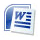 74 от 17.05.2017
РОССИЙСКАЯ ФЕДЕРАЦИЯ
ИРКУТСКАЯ ОБЛАСТЬ
ЗАЛАРИНСКИЙ РАЙОН
казенное учреждение Администрация 
Троицкого муниципального образования
П О С Т А Н О В Л Е Н И ЕОт 17.05.2017 № 74с. Троицк ОБ УТВЕРЖДЕНИИ ПОРЯДКА ОКАЗАНИЯ В 2017 ГОДУ МАТЕРИАЛЬНОЙ
ПОМОЩИ ЖИТЕЛЯМ ТРОИЦКОГО МУНИЦИПАЛЬНОГО ОБРАЗОВАНИЯ,
ПОСТРАДАВШИМ ВСЛЕДСТВИЕ ПОЖАРАВ соответствии с Федеральным законом от 06.10.2003 N 131-ФЗ "Об общих принципах организации местного самоуправления в Российской Федерации", УставомТроицкого муниципального образования Заларинскогорайона Иркутской области, в соответствии с Федеральным Законом от 21.12.1994 N 68-ФЗ "О защите населения и территорий от чрезвычайных ситуаций природного и техногенного характера" постановляю:
1. Утвердить Порядок оказания в 2017 году материальной помощи жителям Троицкого сельского поселения, пострадавшим вследствие пожара (прилагается).
2. Установить, что настоящее постановление распространяет свое действие на правоотношения с 17мая 2017 года.
3. Контроль за выполнением настоящего постановления оставляю за собой. Глава
О.Б.Бородин Приложение N 1
к постановлению главы
Троицкого МО
от 17 мая 2017 г. N 74ПОРЯДОК
ОКАЗАНИЯ В 2017 ГОДУ МАТЕРИАЛЬНОЙ ПОМОЩИ ЖИТЕЛЯМ
ТРОИЦКОГО МУНИЦИПАЛЬНОГО ОБРАЗОВАНИЯ, ПОСТРАДАВШИМ
ВСЛЕДСТВИЕ ПОЖАРОВI. Общие положения1.1. Настоящий Порядок разработан в целях социальной поддержки и оказания материальной помощи гражданам, проживающим на территории Троицкого муниципального образования, в связи с причиненным материальным ущербом вследствие пожаров.
1.2. Порядок регламентирует оказание материальной помощи и ее выплаты.
1.3. Установить с 17.05.2017: выплачивать материальную помощь постоянно зарегистрированным жителям на территории Троицкого МО, пострадавшим вследствие пожаров, в размере, установленном на основании протокола комиссии, созданной при администрации Троицкого муниципального образования, при условии подтверждения факта пожара и причиненного материального ущерба справками компетентных органов.II. Право на получение материальной помощи2.1. Материальная помощь оказывается гражданам, пострадавшим вследствие пожара, при условии подтверждения факта пожара и причиненного материального ущерба справками компетентных органов, постоянно зарегистрированным на территории Троицкого МО поселения 2.2. Помощь не оказывается не зарегистрированным и временно зарегистрированным гражданам на территории Троицкого МО.
2.3. Финансирование расходов, связанных с оказанием материальной помощи гражданам, пострадавшим вследствие пожаров, осуществляется за счет средств бюджета Троицкого МО и в объемах, предусматриваемых на эти цели.III. Порядок оказания помощи3.1. Для оказания материальной помощи гражданам, пострадавшим вследствие пожаров, необходимо:
- квартиросъемщику или собственнику пострадавшего жилья следует обратиться в администрацию Троицкого МО представив следующие документы:
- заявление на имя главы администрации Троицкого МО;
- справку из отдела государственного пожарного надзора;
- выписку из домовой книги;
- документ, подтверждающий право собственности на жилое помещение;
- оригиналы и копии сберегательных книжек;
- оригиналы и копии паспортов и свидетельств о рождении детей (при их утрате во время пожара необходимо представить справки из соответствующих органов).
3.2.Распоряжения об оказании материальной помощи гражданам, пострадавшим вследствие пожаров.IV. Порядок выплаты материальной помощи4.1. Выплата материальной помощи производится через отдел бухгалтерского учета и отчетности администрации Троицкого МО на основании распоряжения об оказании материальной помощи гражданам, пострадавшим вследствие пожара.
4.2. Выплата осуществляется путем перечисления средств на лицевые счета граждан пострадавшему и законному представителю несовершеннолетнего ребенка или недееспособного гражданина при предъявлении паспортов.Дата создания: 27-10-2017
Дата последнего изменения: 27-10-2017Российская ФедерацияСвердловская областьГлава муниципального образования Байкаловского сельского поселенияПОСТАНОВЛЕНИЕот 29.06.2016 года  № 310-пс. БайкаловоОб утверждении Положения об оказании разовой материальной помощи из средств резервного фонда Администрации муниципального образования Байкаловского сельского поселения	В соответствии с Постановлением Главы муниципального образования Байкаловского сельского поселения от 26.01.2016 года № 34-п «Об утверждении Положения «О резервном фонде Администрации муниципального образования Байкаловского сельского поселения» (с изменениями от 18.03.2016 года № 127-п), в целях оказания помощи гражданам, попавшим в экстренную ситуацию и (или) пострадавшим гражданам, Глава муниципального образования Байкаловского сельского поселенияПОСТАНОВЛЯЕТ:	1.  Утвердить Положение об оказании разовой материальной помощи из средств резервного фонда Администрации муниципального образования Байкаловского сельского поселения (прилагается). 2.    Опубликовать (обнародовать) настоящее Постановление в районной газете «Районные будни» или в Муниципальном вестнике Байкаловского сельского поселения  и на официальном сайте администрации муниципального образования Байкаловского сельского поселения www.bsposelenie.ru.3. Контроль за исполнением настоящего Постановления оставляю за собой. Глава муниципального образования Байкаловского сельского поселения       		                Д.В. ЛыжинУТВЕРЖДЕНОПостановлением Главы муниципального образования Байкаловского сельского поселения от 29.06.2016 года № 310-п «Об утверждении Положения об оказании разовой материальной помощи из средств резервного фонда Администрации муниципального образованияБайкаловского сельскогопоселения»Положение об оказании разовой материальной помощи из средств резервного фонда Администрации муниципального образования Байкаловского сельского поселения1.  Настоящее Положение об оказании разовой материальной помощи из средств резервного фонда Администрации муниципального образования Байкаловского сельского поселения (далее - материальная помощь) разработано в целях частичного возмещения ущерба гражданам, зарегистрированным и постоянно проживающим на территории муниципального образования Байкаловского сельского поселения, и попавшим в экстренную ситуацию и (или) пострадавшим гражданам.	2. Под экстренной ситуацией понимается такое усложнение условий жизни и деятельности, которое приобрело для гражданина особую значимость.  	3. Материальная помощь гражданам оказывается в денежном выражении.  	4. Материальная помощь оказывается следующим гражданам:1) оказавшимся в тяжелой жизненной ситуации по не зависящим от них обстоятельствам и при отсутствии других близких родственников (тяжелая болезнь, смерть близкого родственника, потеря кормильца), при предоставлении следующих документов:- документ, удостоверяющий личность;- страховое свидетельство государственного пенсионного страхования;- свидетельство налогового органа о присвоении ИНН;- пенсионное удостоверение;- справка медико-социальной экспертизы об установлении группы инвалидности;- справка о доходах всех членов семьи за последние три месяца;- справка о составе семьи;- удостоверение одинокой матери;- удостоверение многодетной матери;- свидетельство о смерти;- справка государственного бюджетного учреждения здравоохранения Свердловской области "Байкаловская центральная районная больница";- копия страницы сберегательной книжки с указанием номера лицевого счета либо номер счета банковской карты;2) пострадавшим от пожара или иных стихийных бедствий, при предоставлении следующих документов:- документ, удостоверяющий личность;- справка о составе семьи;- страховое свидетельство государственного пенсионного страхования;- свидетельство налогового органа о присвоении ИНН;- справка отделения надзорной деятельности Байкаловского района Главного управления МЧС России по Свердловской области о пожаре и причине его возникновения или ином стихийном бедствии, произошедшем по месту регистрации обратившихся граждан;- копия страницы сберегательной книжки с указанием номера лицевого счета либо номер счета банковской карты;Право на материальную помощь в случае пожара имеет собственник жилого помещения или наниматель жилого помещения по договору социального найма (ордера).	5.	Граждане, попавшие в экстренную ситуацию и (или) пострадавшие граждане могут обратиться с заявлением не позднее 1 месяца с момента наступления таких обстоятельств. 	6. За оказанием материальной помощи гражданин обращается с заявлением на имя главы муниципального образования Байкаловского сельского поселения с приложением соответствующих документов. 7. Решение об оказании либо отказе в оказании материальной помощи пострадавшим гражданам принимается главой муниципального образования после рассмотрения представленных документов.8. Специалист администрации проверяет достоверность сведений, указанных в заявлении и приложенных к нему документах. 9. Решение об оказании материальной помощи либо отказе в оказании материальной помощи принимается в течение 30 дней с момента представления всех необходимых документов, указанных в пункте 6 настоящего положения и оформляется Распоряжением главы муниципального образования Байкаловского сельского поселения с указанием получателя материальной помощи и ее размера.10. Решение об отказе в оказании материальной помощи принимается в следующих случаях:1) при обращении лица, не имеющего права на получение материальной помощи;2) при повторном обращении за материальной помощью, если она уже оказывалась в связи с наступлением этого же события;3) при предоставлении заявителем неполных и (или) недостоверных сведений;4) при возникновении экстренной ситуации по вине самого гражданина, обратившегося за материальной помощью;5)при отсутствии и (или) недостаточности бюджетных ассигнований в резервном фонде Администрации муниципального образования Байкаловского сельского поселения.11. В адрес заявителя направляется письменный мотивированный ответ на бланке администрации Байкаловского сельского поселения, подписанный Главой муниципального образования, с указанием причины отказа в течение 5 рабочих дней со дня принятия такого решения. 12. Распоряжение об оказании материальной помощи хранится в администрации муниципального образования Байкаловского сельского поселения согласно утвержденной номенклатуре дел.13. Материальная помощь назначается в размерах:1) гражданам, оказавшимся в тяжелой жизненной ситуации по не зависящим от них обстоятельствам и при отсутствии других  близких родственников (тяжелая болезнь, смерть близкого родственника, потеря кормильца) - 500 (пятьсот) рублей. Материальная помощь оказывается не чаще одного раза в год;2) гражданам, потерявшим жилой дом в результате пожара или иного стихийного бедствия, - не менее минимального размера оплаты труда на одного человека, но не более 30 000 рублей на семью.14. Выплата материальной помощи пострадавшим гражданам Байкаловского сельского поселения осуществляется за счет средств резервного фонда администрации муниципального образования Байкаловского сельского поселения путем перечисления денежных средств на расчетный счет заявителя, указанный в заявлении. Башкортостан РеспубликаһыТәтешле районымуниципаль районыныңЯны Тәтешле ауыл Советыауыл биләмəһе хакимиəте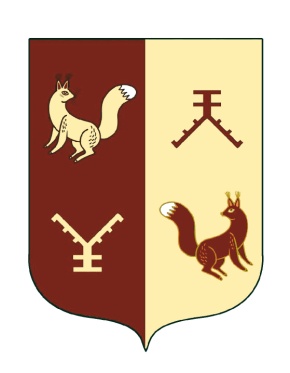 Администрация сельского поселения Новотатышлинский сельсовет муниципального района  Татышлинский район Республики  Башкортостан452838,Башкортостан  Республикаһы, Тəтешле районы, Яны Тәтешле  а., Мэктэб урамы,25тел.факс 8(34778)3-21-34novotatishl@ufamts.ru452838, Республика Башкортостан, Татышлинский район, с.Новые Татышлы,ул. Школьная, д.25тел.факс 8(34778)3-22-36novotatishl@ufamts.ru